Western Australia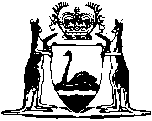 Planning and Development Act 2005 2By-law under the Second Schedule of the Town Planning and Development Act 1928, clauses 4 and 11Western AustraliaBy-law under the Second Schedule of the Town Planning and Development Act 1928, clauses 4 and 11Contents1.	Buildings to comply with Town Planning Schemes and By-laws	12.	Responsible authority	13.	Penalty	1Notes	Compilation table	1Western AustraliaPlanning and Development Act 2005 2By-law under the Second Schedule of the Town Planning and Development Act 1928, clauses 4 and 111.	Buildings to comply with Town Planning Schemes and By-laws		Wherever the District or part of the District under the control of a Local Authority has been or hereafter shall be zoned or districted or classified under the provisions of the Town Planning and Development Act, no building shall be used or erected for any purpose contrary to the provisions of any Town Planning Scheme, or By-law under the Town Planning Act, or any By-law under the Road Districts Act, Section 196, Subsection 50.2.	Responsible authority		The authority or authorities responsible for carrying the Town Planning By-law into effect and enforcing its observance shall be the Executive Officer of any Local Authority and/or the Town Planning Commissioner.3.	Penalty		If any person shall, either by act or omission, contravene this By-law, he shall be guilty of an offence under this By-law, and on conviction for such offence shall be liable to a penalty not exceeding £10, and, also, if such offence is in its nature a continuing offence, to a daily penalty not exceeding £2 during the continuance of the offence.Notes1.	This is a compilation of the By-law under the Second Schedule of the Town Planning and Development Act 1928, clauses 4 and 11. The following table contains information about those by-laws.Compilation table2	Formerly made under s. 31 of the Town Planning and Development Act 1928, continued under s. 262 of the Planning and Development Act 2005.CitationGazettalCommencementBy-law under the Second Schedule of the Town Planning and Development Act 1928, clauses 4 and 1124 Apr 1936 p. 58324 Apr 1936